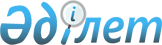 О переименовании улицыРешение акима Корнеевского сельского округа Есильского района Северо-Казахстанской области от 30 апреля 2010 года N 8. Зарегистрировано Управлением юстиции Есильского района Северо-Казахстанской области 7 июня 2010 года N 13-6-150.
      Сноска. В текст на государственном языке внесены изменения, текст на русском языке не меняется, решением акима Корнеевского сельского округа Есильского района Северо-Казахстанской области от 22.06.2018 № 15 (вводится в действие по истечении десяти календарных дней после дня его первого официального опубликования).
      В соответствии с подпунктом 4 статьи 14 Закона Республики Казахстан от 8 декабря 1993 года "Об административно-территориальном устройстве Республики Казахстан":
      1. Переименовать улицу Октябрьская села Корнеевка Есильского района Северо-Казахстанской области в улицу имени Есима Шайкина – известного государственного и общественного деятеля.
      2. Контроль за исполнением данного решения возложить на главного специалиста аппарата акима сельского округа Баженову Галию Ануарбековну.
      3. Настоящее решение вводится в действие со дня первого официального опубликования в средствах массовой информации.
					© 2012. РГП на ПХВ «Институт законодательства и правовой информации Республики Казахстан» Министерства юстиции Республики Казахстан
				
      Аким сельского округа

Ж. Сейпилов
